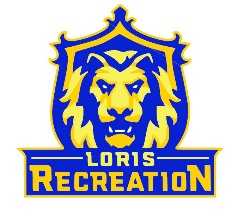 8U Loris FootballScheduleDate					Opponent			Location_______________Thursday 9/29 @ 6:30pm		vs Green Sea			Loris High SchoolTuesday 10/4 @ 6:30pm		vs Aynor			Loris High SchoolSaturday 10/8 @ 9:00am		at Carolina Forest		Carolina Forest HSTuesday 10//11 @ 5:45pm		vs North Strand		Loris High SchoolMonday 10/17 @ 6:00pm		vs Latta			Loris High SchoolSaturday 10/22 @ 9:00am		vs Carolina Forest		Loris High SchoolMonday 10/24 @ 6:00pm		at Aynor			Aynor High SchoolSaturday 10/29 @ 5:00pm		at North Strand		North Strand Rec Center**Possible Game TBA in November *North Strand Rec Center @ 120 S Hwy 57 Little River, SC*Carolina Forest Stadium @ 700 Gardner Lacy Road Myrtle Beach, SC *Aynor High School @ 201 Jordanville Road Aynor, SC 29511